Annexe 1-6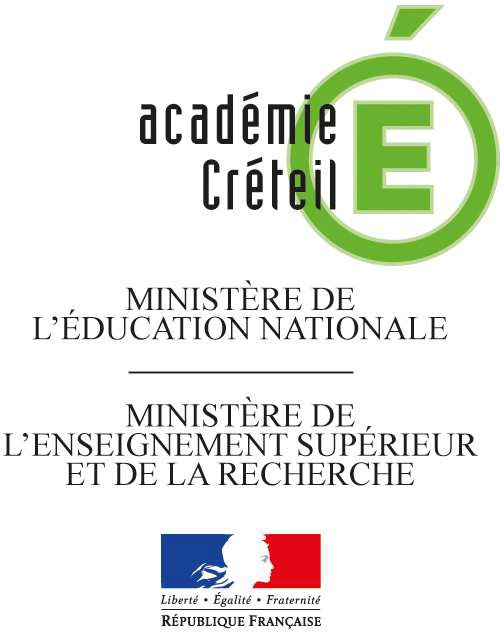 RECRUTEMENT AED DEMANDE CASIER JUDICIAIRE (B2)Fonction pour laquelle vous postulez : Etablissement (dénomination et adresse) :N° Etablissement (RNE) :	Tél :IDENTITE :Nom de famille : Prénoms :Nom d’usage :Sexe :	Masculin	Féminin Date de naissance (jj/mm/aaaa) :Lieu de naissance : Numéro de département :Arrondissement (pour Paris et Lyon) : Pays :FILIATION :Nom du père : Prénom du père :Nom de famille de la mère : Prénom de la mère :